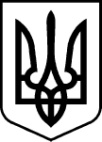 РАХІВСЬКА РАЙОННА державна адміністраціязАКАРПАТСЬКОЇ ОБЛАСТІрАХІВСЬКА РАЙОННА ВІЙСЬКОВА адміністраціяРОЗПОРЯДЖЕННЯ04.01.2023  	                                     м. Рахів                                                          № 2Про надання дозволу на розроблення технічної документації із землеустрою щодо встановлення меж земельних ділянок державної власності в натурі (на місцевості) Відповідно до статей 4, 15, 28 Закону України „Про правовий режим воєнного стану”, 6, 16, 39 Закону України „Про місцеві державні адміністрації”, статей 17, 84, 122 Земельного кодексу України, враховуючи Державний акт на право постійного користування землею серії І-ЗК № 000380 від 18.12.1996 р.                   № 147 та у зв'язку із зверненням ДП „Великобичківське лісомисливське господарство” від 07.12.2022 № 700: 1. Надати ДП „Великобичківське лісомисливське господарство”,                                    смт Великий Бичків, вул. Промислова, 39 дозвіл на розроблення технічної документації із землеустрою щодо встановлення меж земельних ділянок державної власності в натурі (на місцевості), що перебувають у постійному користуванні ДП „Великобичківське лісомисливське господарство”, в межах населених пунктів Рахівського району для ведення лісового господарства і пов’язаних з ним послуг, загальною орієнтовною площею , а саме:діл. №1: с. Костилівка, орієнтовною площею  (відповідає ділянці №8                  в Державному акті на право постійного користування землею);діл. №2: с. Ділове, орієнтовною площею  (відповідає ділянці №9                             в Державному акті на право постійного користування землею); діл. №3: с. Верхнє Водяне, орієнтовною площею  (відповідає ділянці №10 в Державному акті на право постійного користування землею);діл. №4: с. Косівська Поляна, орієнтовною площею  (відповідає ділянці №11 в Державному акті на право постійного користування землею);діл. №5: с. Луг, орієнтовною площею  (відповідає ділянці №12                                   в Державному акті на право постійного користування землею).2. Контроль за виконанням цього розпорядження покласти на першого заступника голови районної державної адміністрації – начальника районної військової адміністрації Турока В.С.Голова районної державної адміністрації – начальник районної  військової адміністрації                                                                 Владіслав КИЧ 